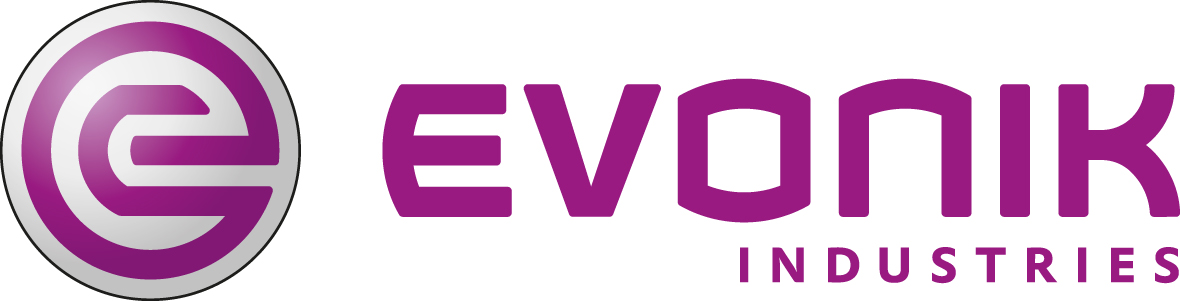 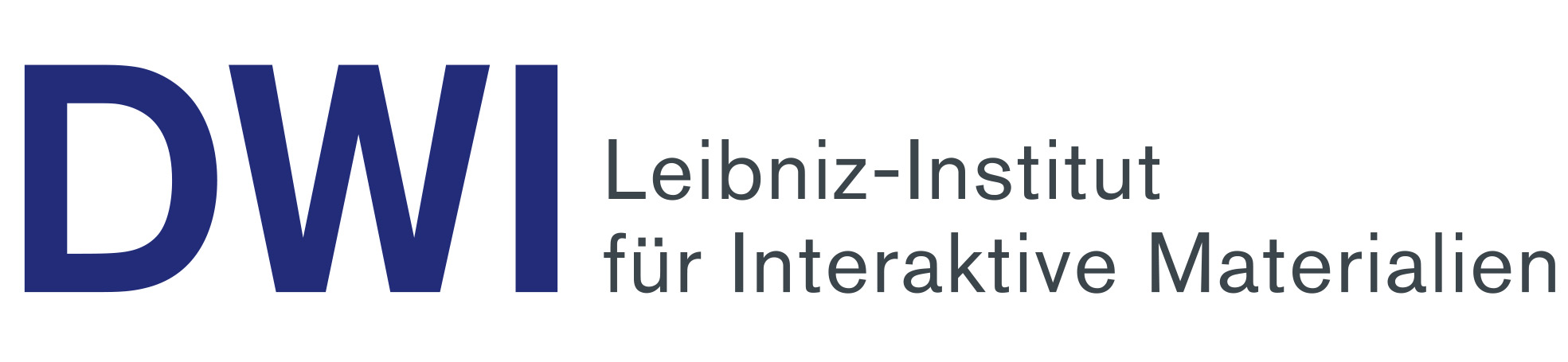 Event AnnouncementAachen, August 27-28, 2014Leibniz Young Polymer Scientist ForumPhD students discuss major future challenges in the field of polymer sciencesJunior researchers are creative, smart, and a main pillar of future innovation. However, nowadays, they have to fulfill major expectations. Therefore, DWI – Leibniz Institute for Interactive Materials and Evonik Industries now organize the Leibniz Young Polymer Scientist Forum to provide a platform for 20 PhD students from leading research institutions to direct their skills to interdisciplinary challenges, which initially seem extremely hard to tackle. One of these challenges will be the synthesis of materials that are easy to process, with the ability to become extremely hard and stable. In addition, bi-stable systems that can adapt their properties to environmental conditions, will be discussed, such as a high-tech jacket that opens or closes its pores in a weather-dependent manner.The participants will work on a wide range of disciplines within polymer sciences. They are specialists in terms of smart and adaptive materials, hybrid materials, and composites, or they have a thorough knowledge of polymer characteristics for medical or energy applications. At the Leibniz Young Polymer Scientist Forum, the young scientists will share their expertise and learn to be part of an interdisciplinary team. “Interdisciplinary team work is the key for development of new polymer materials“ says Professor Martin Möller, scientific director of DWI. Input from experienced scientists and industrial experts will stimulate the discussion. Workshops on presentation techniques and risk management will round the event.The Leibniz Young Polymer Scientist Forum will take place at DWI – Leibniz Institute for Interactive Materials (Aachen/Germany) on August 27 and 28. Interested people are cordially invited to participate. Registration should be done via e-mail to polymerforum@dwi.rwth-aachen.de until August 20. Leibniz Young Polymer Scientist Forum Date: 				August 27-28, 2014Place: 				DWI – Leibniz Institute for Interactive Materials, AachenFurther Information:		http://www.dwi.rwth-aachen.de/polymerforumDirections:		 	http://www.dwi.rwth-aachen.de/anfahrtRegistration fee:	1 day: 100 € + VAT 2 days: 150 € + VATParticipation is free of charge for participants from research institutions.Please register via polymerforum@dwi.rwth-aachen.de until August 20.Contact:DWI – Leibniz Institute for Interactive MaterialsDr. Janine Hillmer polymerforum@dwi.rwth-aachen.dePhone	+49 241 80 23336 